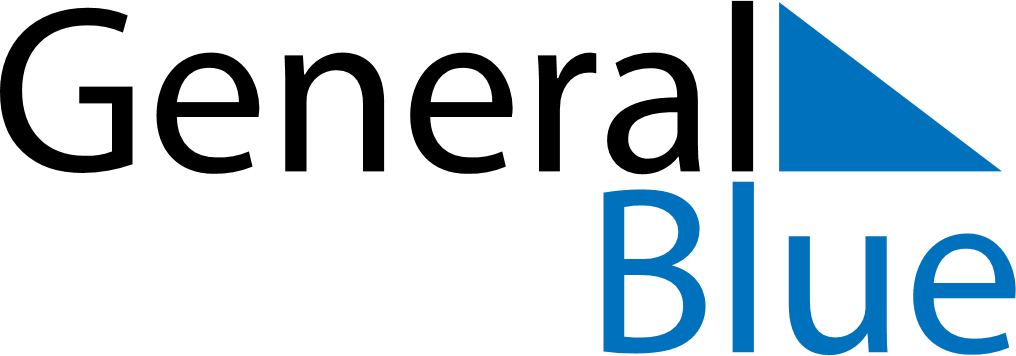 October 2026October 2026October 2026October 2026GermanyGermanyGermanySundayMondayTuesdayWednesdayThursdayFridayFridaySaturday1223National Holiday456789910111213141516161718192021222323242526272829303031